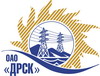 Открытое акционерное общество«Дальневосточная распределительная сетевая  компания»ПРОТОКОЛ ВЫБОРА ПОБЕДИТЕЛЯПРЕДМЕТ ЗАКУПКИ: открытый электронный конкурс № 42886 на право заключения Договора на выполнение работ для нужд филиала ОАО «ДРСК» «Амурские электрические сети» с  разбивкой на лоты:Лот 1 (закупка № 80) -  Мероприятия по технологическому присоединению заявителей к электрическим сетям напряжением до 20 кВ на территории СП "ПЗЭС" и СП "ПСЭС" филиала «Приморские ЭС»; Лот 2 (закупка № 81) -  Мероприятия по технологическому присоединению заявителей на территории Надеждинского МР, г.Артёма и Артёмовского ГО Приморского края;Лот 3 (Закупка № 82) -  Мероприятия по технологическому присоединению заявителей на территории г.Партизанска, Партизанского ГО, г.Находка и Находкинского ГО Приморского края;Лот 4 (закупка № 83) -  Мероприятия по технологическому присоединению заявителей на территории г.Уссурийска и Уссурийского ГО Приморского края .    	Планируемый объем работ, подлежащих выполнению: лот 1 – 32 525 000,0 руб. без НДС, лот 2 – 25 000 000,0 руб. без НДС, лот 3 – 20 000 000,0 руб. без НДС, лот 4 – 18 000 000,0 руб. без НДС. Указание о проведении закупки от 06.11.2014 г.  № 278.ПРИСУТСТВОВАЛИ: постоянно действующая Закупочная комиссия 2-го уровня.ВОПРОСЫ ЗАСЕДАНИЯ ЗАКУПОЧНОЙ КОМИССИИ:О ранжировке предложений после проведения переторжки. Выбор победителя закупки.ВОПРОС 1 «О ранжировке предложений после проведения переторжки. Выбор победителя закупки»ОТМЕТИЛИ:В соответствии с критериями и процедурами оценки, изложенными в документации о закупке после проведения переторжки,  предлагается ранжировать предложения следующим образом:На основании вышеприведенной ранжировки предложений Участников закупки после проведения переторжки предлагается признать Победителем Участника занявшего первое место.РЕШИЛИ:Утвердить ранжировку предложений участников после поведения переторжки:1 лот 1 место " г. Хабаровск 2 место ООО "ТехЦентр" г. Владивосток2 лот 1 место " г. Хабаровск2 место ООО "ТехЦентр" г. Владивосток3 место ООО «ЭДС» г. Уссурийск4 место ООО «Эрланг» г. Владивосток5 место ООО «РосГСК» г. Владивосток6 место ООО " ДВ Энергосервис " г. Владивосток7 место ООО «ПКЦ «Бреслер» г. Владивосток3 лот 1 место " г. Хабаровск2 место ООО "ТехЦентр" г. Владивосток3 место ООО «РосГСК» г. Владивосток4 место ООО " ДВ Энергосервис " г. Владивосток5 место ООО «ЭДС» г. Уссурийск6 место ООО «ПКЦ «Бреслер» г. Владивосток4 лот 1 место " г. Хабаровск2 место ООО «ЭДС» г. Уссурийск3 место ООО «УЭМ» г. Уссурийск4 место ООО "ТехЦентр" г. ВладивостокПризнать Победителями закупки участников занявших первые места в ранжировке предложенийОтветственный секретарь Закупочной комиссии 2 уровня                               О.А.МоторинаТехнический секретарь Закупочной комиссии 2 уровня                                    О.В.Чувашова            №  21/УКС-ВПг. Благовещенск21 января  2015 г.дата вступления в силу  15 января  2015 г.Дата голосования  Номер заявки Наименование участникаЦена заявки до переторжки, руб. Цена заявки после переторжки, руб.Лот 1 (закупка № 80) -  Мероприятия по технологическому присоединению заявителей к электрическим сетям напряжением до 20 кВ на территории СП "ПЗЭС" и СП "ПСЭС" филиала «Приморские ЭС»Лот 1 (закупка № 80) -  Мероприятия по технологическому присоединению заявителей к электрическим сетям напряжением до 20 кВ на территории СП "ПЗЭС" и СП "ПСЭС" филиала «Приморские ЭС»Лот 1 (закупка № 80) -  Мероприятия по технологическому присоединению заявителей к электрическим сетям напряжением до 20 кВ на территории СП "ПЗЭС" и СП "ПСЭС" филиала «Приморские ЭС»1" г. ХабаровскПланируемый объем работ, подлежащих выполнению: 32 525 000,0 руб. без НДС (38 379500,0 руб. с НДС)Суммарная сметная стоимость работ за единицу- 4 812 152,00 руб. без НДС (5 678 339,36 руб. с НДС)Планируемый объем работ, подлежащих выполнению: 32 525 000,0 руб. без НДС (38 379500,0 руб. с НДС)Суммарная сметная стоимость работ за единицу- 4 694 628,0 руб. без НДС (5 539 661,04 руб. с НДС)2ООО "ТехЦентр" г. ВладивостокПланируемый объем работ, подлежащих выполнению: 32 525 000,0 руб. без НДС (38 379500,0 руб. с НДС)Суммарная сметная стоимость работ за единицу- 5 095 860,30 руб. без НДС (6 013 115,15 руб. с НДС)Заявка не поступилаЛот 2 (закупка № 81) -  Мероприятия по технологическому присоединению заявителей на территории Надеждинского МР, г.Артёма и Артёмовского ГО Приморского края;Лот 2 (закупка № 81) -  Мероприятия по технологическому присоединению заявителей на территории Надеждинского МР, г.Артёма и Артёмовского ГО Приморского края;Лот 2 (закупка № 81) -  Мероприятия по технологическому присоединению заявителей на территории Надеждинского МР, г.Артёма и Артёмовского ГО Приморского края;1" г. ХабаровскПланируемый объем работ, подлежащих выполнению: 25 000 000,0  руб. без НДС (29 500 000,0 руб. с НДС)Суммарная сметная стоимость работ за единицу- 4 089 965,91 руб. без НДС (4 826 159,77 руб. с НДС)Планируемый объем работ, подлежащих выполнению: 25 000 000,0  руб. без НДС (29 500 000,0 руб. с НДС)Суммарная сметная стоимость работ за единицу- 3 673 072,97 руб. без НДС (4 334 226,10 руб. с НДС)2ООО "ТехЦентр" г. ВладивостокПланируемый объем работ, подлежащих выполнению: 25 000 000,0  руб. без НДС (29 500 000,0 руб. с НДС)Суммарная сметная стоимость работ за единицу- 5 095 860,30 руб. без НДС (6 013 115,15 руб. с НДС)Планируемый объем работ, подлежащих выполнению: 25 000 000,0  руб. без НДС (29 500 000,0 руб. с НДС)Суммарная сметная стоимость работ за единицу- 3 847 374,53 руб. без НДС (4 539 901,95 руб. с НДС)3ООО «ЭДС» г. УссурийскПланируемый объем работ, подлежащих выполнению: 25 000 000,0  руб. без НДС (29 500 000,0 руб. с НДС)Суммарная сметная стоимость работ за единицу- 4 321 908,29 руб. без НДС (5 099 851,78 руб. с НДС) Планируемый объем работ, подлежащих выполнению: 25 000 000,0  руб. без НДС (29 500 000,0 руб. с НДС)Суммарная сметная стоимость работ за единицу- 3 859 180,41 руб. без НДС (4 553 832,88 руб. с НДС) 4ООО «Эрланг» г. ВладивостокПланируемый объем работ, подлежащих выполнению: 25 000 000,0  руб. без НДС (29 500 000,0 руб. с НДС)Суммарная сметная стоимость работ за единицу- 4 407 419,34 руб. без НДС (5 200 754,82 руб. с НДС)Планируемый объем работ, подлежащих выполнению: 25 000 000,0  руб. без НДС (29 500 000,0 руб. с НДС)Суммарная сметная стоимость работ за единицу- 3 861 436,64 руб. без НДС (4 556 495,24 руб. с НДС)5ООО «РосГСК» г. ВладивостокПланируемый объем работ, подлежащих выполнению: 25 000 000,0  руб. без НДС (29 500 000,0 руб. с НДС)Суммарная сметная стоимость работ за единицу- 4 858 057,75 руб. без НДС (5 732 508,15 руб. с НДС)Планируемый объем работ, подлежащих выполнению: 25 000 000,0  руб. без НДС (29 500 000,0 руб. с НДС)Суммарная сметная стоимость работ за единицу- 3 909 706,84 руб. без НДС (4 613 454,07 руб. с НДС)6ООО " ДВ Энергосервис " г. ВладивостокПланируемый объем работ, подлежащих выполнению: 25 000 000,0  руб. без НДС (29 500 000,0 руб. с НДС)Суммарная сметная стоимость работ за единицу- 3 957 152,69 руб. без НДС (4 669 440,17 руб. с НДС)Заявка не поступила7ООО «ПКЦ «Бреслер» г. ВладивостокПланируемый объем работ, подлежащих выполнению: 25 000 000,0  руб. без НДС (29 500 000,0 руб. с НДС)Суммарная сметная стоимость работ за единицу- 5 941 811,91 руб. без НДС (7 011 338,05 руб. с НДС)Заявка не поступилаЛот 3 (Закупка № 82) -  Мероприятия по технологическому присоединению заявителей на территории г.Партизанска, Партизанского ГО, г.Находка и Находкинского ГО Приморского края;Лот 3 (Закупка № 82) -  Мероприятия по технологическому присоединению заявителей на территории г.Партизанска, Партизанского ГО, г.Находка и Находкинского ГО Приморского края;Лот 3 (Закупка № 82) -  Мероприятия по технологическому присоединению заявителей на территории г.Партизанска, Партизанского ГО, г.Находка и Находкинского ГО Приморского края;1" г. ХабаровскПланируемый объем работ, подлежащих выполнению: 20 000 000,0 руб. без НДС (23 600 000,0 руб. с НДС)Суммарная сметная стоимость работ за единицу- 4 089 965,91 руб. без НДС (4 826 159,77 руб. с НДС)Планируемый объем работ, подлежащих выполнению: 20 000 000,0 руб. без НДС (23 600 000,0 руб. с НДС)Суммарная сметная стоимость работ за единицу- 3 673 072,97 руб. без НДС (4 334 226,10 руб. с НДС)2ООО "ТехЦентр" г. ВладивостокПланируемый объем работ, подлежащих выполнению: 20 000 000,0 руб. без НДС (23 600 000,0 руб. с НДС)Суммарная сметная стоимость работ за единицу- 5 095 860,30 руб. без НДС (6 013 115,15 руб. с НДС)Планируемый объем работ, подлежащих выполнению: 20 000 000,0 руб. без НДС (23 600 000,0 руб. с НДС)Суммарная сметная стоимость работ за единицу- 3 847 374,53 руб. без НДС (4 539 901,95 руб. с НДС)3ООО «РосГСК» г. ВладивостокПланируемый объем работ, подлежащих выполнению: 20 000 000,0 руб. без НДС (23 600 000,0 руб. с НДС)Суммарная сметная стоимость работ за единицу- 4 858 057,75 руб. без НДС (5 732 508,15 руб. с НДС)Планируемый объем работ, подлежащих выполнению: 20 000 000,0 руб. без НДС (23 600 000,0 руб. с НДС)Суммарная сметная стоимость работ за единицу- 3 956 806,84 руб. без НДС (4 669 032,07 руб. с НДС)4ООО " ДВ Энергосервис " г. ВладивостокПланируемый объем работ, подлежащих выполнению: 20 000 000,0 руб. без НДС (23 600 000,0 руб. без НДС)Суммарная сметная стоимость работ за единицу- 3 957 152,69 руб. без НДС (4 669 440,17 руб. с НДС)Заявка не поступила5ООО «ЭДС» г. УссурийскПланируемый объем работ, подлежащих выполнению: 20 000 000,0 руб. без НДС (23 600 000,0 руб. без НДС)Суммарная сметная стоимость работ за единицу- 4 321 908,29 руб. без НДС (5 099 851,78 руб. (цена без НДС:)Заявка не поступила6ООО «ПКЦ «Бреслер» г. ВладивостокПланируемый объем работ, подлежащих выполнению: 20 000 000,0 руб. без НДС (23 600 000,0 руб. с НДС)Суммарная сметная стоимость работ за единицу- 5 941 811,91 руб. без НДС (7 011 338,05 руб. (цена без НДС)Заявка не поступилаЛот 4 (закупка № 83) -  Мероприятия по технологическому присоединению заявителей на территории г.Уссурийска и Уссурийского ГО Приморского края .    Лот 4 (закупка № 83) -  Мероприятия по технологическому присоединению заявителей на территории г.Уссурийска и Уссурийского ГО Приморского края .    Лот 4 (закупка № 83) -  Мероприятия по технологическому присоединению заявителей на территории г.Уссурийска и Уссурийского ГО Приморского края .    1" г. ХабаровскПланируемый объем работ, подлежащих выполнению: 18 000 000,0 руб. без НДС (21 240 000,0 руб. с НДС)Суммарная сметная стоимость работ за единицу- 4 089 965,91 руб. без НДС (4 826 159,77 руб. с НДС)Планируемый объем работ, подлежащих выполнению: 18 000 000,0 руб. без НДС (21 240 000,0 руб. с НДС)Суммарная сметная стоимость работ за единицу- 3 673 072,97 руб. без НДС (4 334 226,10 руб. с НДС)2ООО «ЭДС» г. УссурийскПланируемый объем работ, подлежащих выполнению: 18 000 000,0 руб. без НДС (21 240 000,0 руб. с НДС)Суммарная сметная стоимость работ за единицу- 4 321 908,29 руб. без НДС (5 099 851,78 руб. (цена без НДС)Планируемый объем работ, подлежащих выполнению: 18 000 000,0 руб. без НДС (21 240 000,0 руб. с НДС)Суммарная сметная стоимость работ за единицу- 3 859 180,41 руб. без НДС (4 553 832,88 руб. (цена без НДС)3ООО «УЭМ» г. УссурийскПланируемый объем работ, подлежащих выполнению: 18 000 000,0 руб. без НДС (21 240 000,0 руб. с НДС)Суммарная сметная стоимость работ за единицу- 3 976 389,01  руб. сез НДС (4 692 139,03 руб. с НДС)Планируемый объем работ, подлежащих выполнению: 18 000 000,0 руб. без НДС (21 240 000,0 руб. с НДС)Суммарная сметная стоимость работ за единицу- 3 970 126,04  руб. без НДС (4 684 748,73 руб. с НДС)4ООО "ТехЦентр" г. ВладивостокПланируемый объем работ, подлежащих выполнению: 18 000 000,0 руб. без НДС (21 240 000,0 руб. с НДС)Суммарная сметная стоимость работ за единицу- 6 013 115,15 руб. (цена без НДС: 5 095 860,30 руб.)Заявка не поступилаНомер заявки Наименование участникаЦена заявки, руб. Иные существенные условияЛот 1 (закупка № 80) -  Мероприятия по технологическому присоединению заявителей к электрическим сетям напряжением до 20 кВ на территории СП "ПЗЭС" и СП "ПСЭС" филиала «Приморские ЭС»Лот 1 (закупка № 80) -  Мероприятия по технологическому присоединению заявителей к электрическим сетям напряжением до 20 кВ на территории СП "ПЗЭС" и СП "ПСЭС" филиала «Приморские ЭС»Лот 1 (закупка № 80) -  Мероприятия по технологическому присоединению заявителей к электрическим сетям напряжением до 20 кВ на территории СП "ПЗЭС" и СП "ПСЭС" филиала «Приморские ЭС»1" г. ХабаровскПланируемый объем работ, подлежащих выполнению: 32 525 000,0 руб. без НДС (38 379500,0 руб. с НДС)Суммарная сметная стоимость работ за единицу- 4 694 628,0 руб. без НДС (5 539 661,04 руб. с НДС)Срок выполнения: с момента заключения договора по 31.03.2016 г. Условия оплаты: без аванса. Текущие платежи выплачиваются Заказчиком (ежемесячно или за этап) с учетом стоимости материалов, приобретенных Подрядчиком и указанных в подписанных сторонами актах выполненных работ (КС-2),  в течение 30 (тридцати) календарных дней с момента подписания актов  выполненных работ обеими сторонами. Гарантийный срок нормальной эксплуатации объекта и входящих в него оборудования, материалов и работ устанавливается на 36 месяцев с даты ввода объекта в эксплуатацию.Лот 2 (закупка № 81) -  Мероприятия по технологическому присоединению заявителей на территории Надеждинского МР, г.Артёма и Артёмовского ГО Приморского края;Лот 2 (закупка № 81) -  Мероприятия по технологическому присоединению заявителей на территории Надеждинского МР, г.Артёма и Артёмовского ГО Приморского края;Лот 2 (закупка № 81) -  Мероприятия по технологическому присоединению заявителей на территории Надеждинского МР, г.Артёма и Артёмовского ГО Приморского края;1" г. ХабаровскПланируемый объем работ, подлежащих выполнению: 25 000 000,0  руб. без НДС (29 500 000,0 руб. с НДС)Суммарная сметная стоимость работ за единицу- 3 673 072,97 руб. без НДС (4 334 226,10 руб. с НДС)Срок выполнения: с момента заключения договора по 31.03.2016 г. Условия оплаты: без аванса. Текущие платежи выплачиваются Заказчиком (ежемесячно или за этап) с учетом стоимости материалов, приобретенных Подрядчиком и указанных в подписанных сторонами актах выполненных работ (КС-2),  в течение 30 (тридцати) календарных дней с момента подписания актов  выполненных работ обеими сторонами. Гарантийный срок нормальной эксплуатации объекта и входящих в него оборудования, материалов и работ устанавливается на 36 месяцев с даты ввода объекта в эксплуатацию.Лот 3 (Закупка № 82) -  Мероприятия по технологическому присоединению заявителей на территории г.Партизанска, Партизанского ГО, г.Находка и Находкинского ГО Приморского края;Лот 3 (Закупка № 82) -  Мероприятия по технологическому присоединению заявителей на территории г.Партизанска, Партизанского ГО, г.Находка и Находкинского ГО Приморского края;Лот 3 (Закупка № 82) -  Мероприятия по технологическому присоединению заявителей на территории г.Партизанска, Партизанского ГО, г.Находка и Находкинского ГО Приморского края;1" г. ХабаровскПланируемый объем работ, подлежащих выполнению: 20 000 000,0 руб. без НДС (23 600 000,0 руб. с НДС)Суммарная сметная стоимость работ за единицу- 3 673 072,97 руб. без НДС (4 334 226,10 руб. с НДС)Срок выполнения: с момента заключения договора по 31.03.2016 г. Условия оплаты: без аванса. Текущие платежи выплачиваются Заказчиком (ежемесячно или за этап) с учетом стоимости материалов, приобретенных Подрядчиком и указанных в подписанных сторонами актах выполненных работ (КС-2),  в течение 30 (тридцати) календарных дней с момента подписания актов  выполненных работ обеими сторонами. Гарантийный срок нормальной эксплуатации объекта и входящих в него оборудования, материалов и работ устанавливается на 36 месяцев с даты ввода объекта в эксплуатацию.Лот 4 (закупка № 83) -  Мероприятия по технологическому присоединению заявителей на территории г.Уссурийска и Уссурийского ГО Приморского края .    Лот 4 (закупка № 83) -  Мероприятия по технологическому присоединению заявителей на территории г.Уссурийска и Уссурийского ГО Приморского края .    Лот 4 (закупка № 83) -  Мероприятия по технологическому присоединению заявителей на территории г.Уссурийска и Уссурийского ГО Приморского края .    1" г. ХабаровскПланируемый объем работ, подлежащих выполнению: 18 000 000,0 руб. без НДС (21 240 000,0 руб. с НДС)Суммарная сметная стоимость работ за единицу- 3 673 072,97 руб. без НДС (4 334 226,10 руб. с НДС)Срок выполнения: с момента заключения договора по 31.03.2016 г. Условия оплаты: без аванса. Текущие платежи выплачиваются Заказчиком (ежемесячно или за этап) с учетом стоимости материалов, приобретенных Подрядчиком и указанных в подписанных сторонами актах выполненных работ (КС-2),  в течение 30 (тридцати) календарных дней с момента подписания актов  выполненных работ обеими сторонами. Гарантийный срок нормальной эксплуатации объекта и входящих в него оборудования, материалов и работ устанавливается на 36 месяцев с даты ввода объекта в эксплуатацию.